MINISTÈRE DE L'ÉDUCATION NATIONALEBACCALAURÉAT PROFESSIONNELCONSTRUCTION DES CARROSSERIES	Session : 2018E.2- EPREUVE TECHNOLOGIQUE		     UNITE CERTIFICATIVE U2Etude de cas – Préparation d’une productionDurée : 3h	Coef. : 3JEUDI 21 JUIN 2018 – 13h30 à 16h30DOSSIER SUJETCe dossier SUJET comprend 3 pages numérotées 1/3 à 3/3Un carrossier constructeur doit réaliser pour une société d’arboriculture des faux châssis supportant les différents équipements (plateau + grue  ou  benne + coffre) sur un VUL Renault MASTER 3 de type châssis cabine. Ce faux châssis sera réalisé pour permettre l’interchangeabilité des équipements en fonction des besoins. Une commande de 5 faux châssis est passée à l’entreprise. 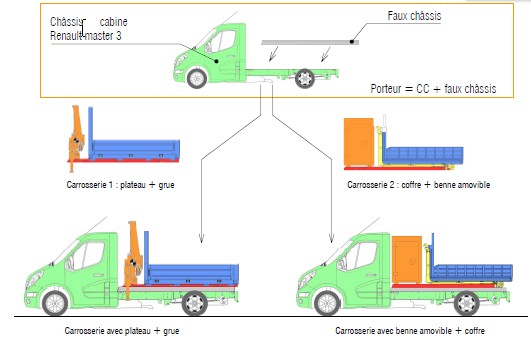 Dans le cadre de ses activités, l’entreprise d’arboriculture commande la réalisation de 5 faux-châssis pour équiper sa flotte.  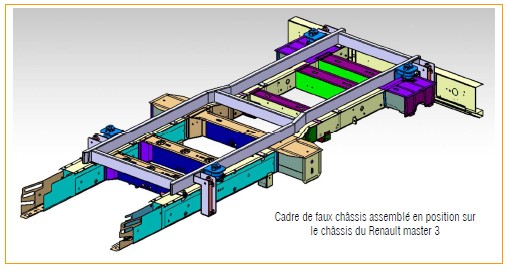 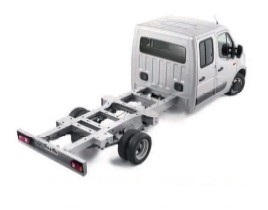 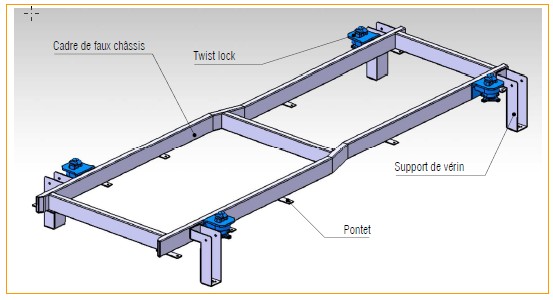 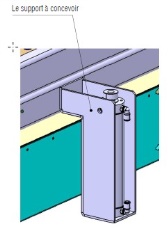 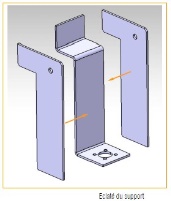 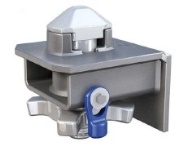 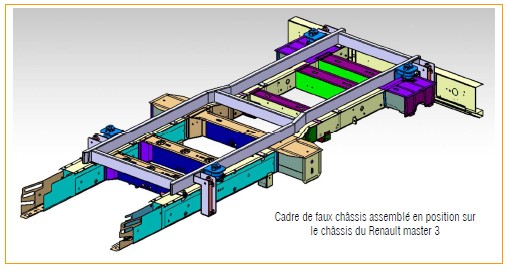 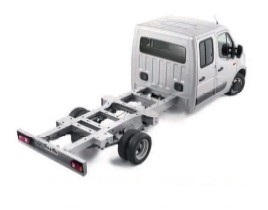 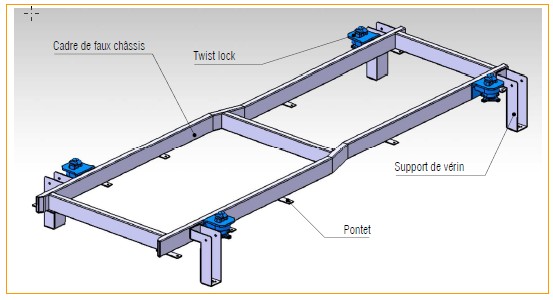 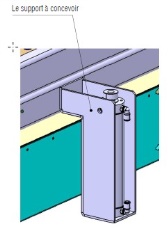 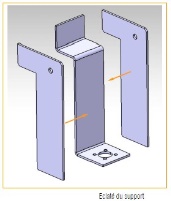 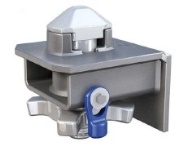 Il vous est demandé de réaliser la gamme de fabrication des supports de vérin (partie 4).Pour cela, les parties 1, 2 et 3 vous permettront d’étudier quelques points de la fabrication des pièces composant ces supports de vérin.La partie 5 consiste en une étude de mise en peinture.Enfin, il vous est demandé en partie 6 de compléter le bon de commande en fonction des études précédentes.PARTIE 1 : CALCUL de la LONGUEUR DEVELOPPEE pièce 10PARTIE 2 : ETUDE du CISAILLAGE –des pièces 8, 9 et 10PARTIE 3 : ETUDE du PLIAGE de la pièce 10PARTIE 4 : REDACTION de la GAMME DE FABRICATION pièces 8, 9 et 10PARTIE 5 : MISE EN PEINTURE de l’ensemble faux châssisPARTIE 6 : REALISATION du BON de COMMANDE